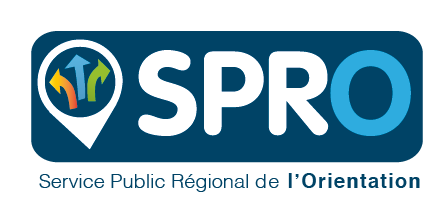 Réunion SPRO de XXXXXRéunion du XXXXHoraires de la réunionFeuille d’émargement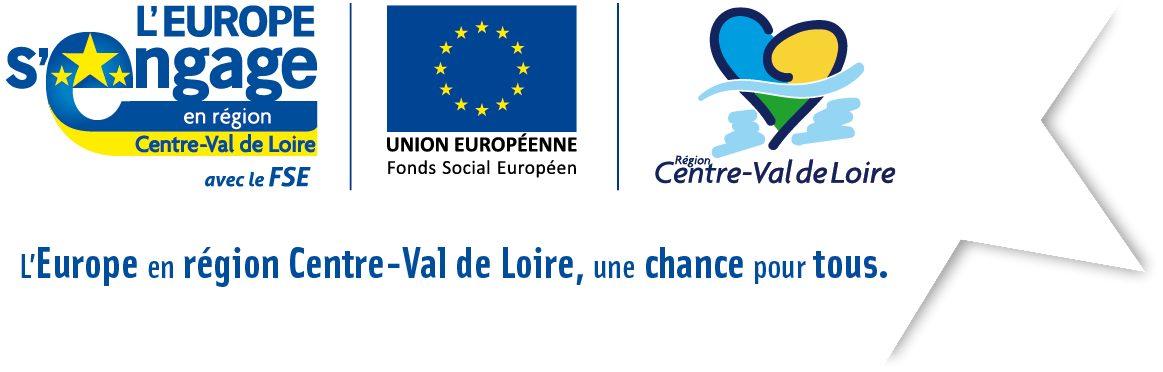 Réunion SPRO de XXXXXRéunion du XXXXHoraires de la réunionFeuille d’émargementRéunion SPRO de XXXXXRéunion du XXXXHoraires de la réunionFeuille d’émargementRéunion SPRO de XXXXXRéunion du XXXXHoraires de la réunionFeuille d’émargementRéunion SPRO de XXXXXRéunion du XXXXHoraires de la réunionFeuille d’émargementNom – PrénomStructureFonctionN° TéléphoneAdresse mailSignature